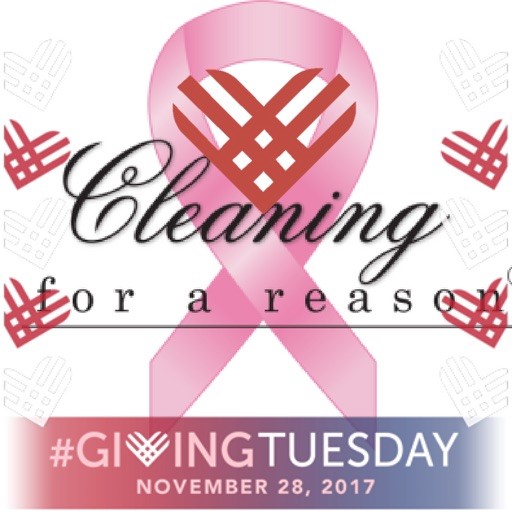 Facebook Posts:#GivingTuesday is a global day of giving. Everyone anywhere can participate! Join us at www.cleaningforareason.org/givingtuesday.Save the Date – #GivingTuesday 2017 is November 28. We’re proud to be part of the global celebration of giving. DONATE at www.cleaningforareason.org/givingtuesday.#GivingTuesday is a day for everyone everywhere to GIVE! Make a difference for women battling any type of cancer at www.cleaningforareason.org/givingtuesday.Everyone has the capacity to give. Join us on November 28 to celebrate #GivingTuesday and Cleaning For A Reason. You can give your time, skills, voice, dollars, and goods to the cause or #payitforward and help others. Visit www.cleaningforareason.org/givingtuesday.We have two days for getting deals – Black Friday and Cyber Monday. On #GivingTuesday, we have a day for giving back! DONATE TODAY at www.cleaningforareason.org/givingtuesday.#GivingTuesday – Spread the word and share this page with family and friends so that a woman with cancer receives the practical help she needs today…the gift of a clean home. DONATE at www.cleaningforareason.org/givingtuesday.#GivingTuesday is the opening day of the giving season: a reminder of the reason for the season. DONATE free house cleaning to women with cancer at www.cleaningforareason.org/givingtuesday.Women with cancer need your help! This #GivingTuesday, DONATE the gift of a clean home to women battling any type of cancer. Go to www.cleaningforareason.org/givingtuesday.#GivingTuesday deals – Know a woman battling cancer? Invite her to apply for FREE house cleaning at www.cleaningforareason.org/patients. Twitter Posts:Mark your calendars: 11/28 is #GivingTuesday. How will you give? www.cleaningforareason.org/givingtuesday.#GivingTuesday is a day for everyone everywhere to GIVE! Join the movement at www.cleaningforareason.org/givingtuesday.Give your time, skills, voice, goods, dollars – give whatever you can to help others on 11/28 #GivingTuesday! www.cleaningforareason.org/givingtuesdayOn #GivingTuesday, everyone can have an impact! Join us on 11/28 by giving back to your community! www.cleaningforareason.org/givingtuesday#GivingTuesday – if you are looking to make a difference, visit www.cleaningforareason.orgOn #Giving Tuesday, DONATE free house cleaning to women with cancer at www.cleaningforareason.org/givingtuesday.